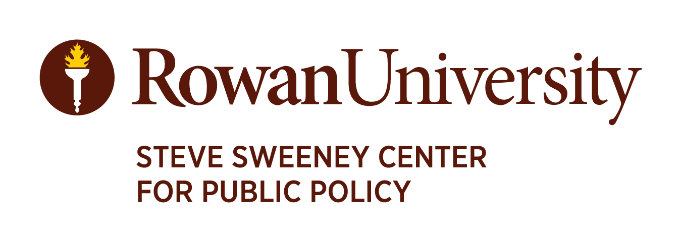 For Immediate Release						 	Contact:  Mark J. MagyarJune 12, 2024								856-256-5868 (office)908-246-8468 (cell)		 magyarm@rowan.eduPRESS ADVISORY Thursday, June 13, 10 a.m. Multi-Year Budget Workgroup to hold Zoom press conference tomorrowon multi-year revenue and expenditure projections for state budget The Sweeney Center for Public Policy’s bipartisan Multi-Year Budget Workgroup will hold an on-line press conference at 10:00 a.m. tomorrow to discuss the multi-year state budget revenue and expenditure projections detailed in its report, NJ's Fiscal Cliff: Current Services Budget Projections, Long-term Economic Forecasts and the Multi-Year Structural Deficit. David Rousseau, former New Jersey state treasurer; Charles Steindel, former New Jersey Treasury Department chief economist and former senior vice president at the Federal Reserve Bank of New York, and Mark Magyar,  director of the Sweeney Center, are among the Multi-Year Budget Workgroup members who will be appearing at the on-line press conference. The Zoom link for the on-line press conference is https://us02web.zoom.us/j/83302541704 The Meeting ID is 833 0254 1704. One tap mobile is +13092053325,,83302541704# USThe report will be released prior to the press conference.For further information, email Mark Magyar, director of Rowan University's Sweeney Center for Public Policy, at magyarm@rowan.edu(NOTE: As a candidate for state office, former Senator Steve Sweeney is no longer affiliated with the policy center or its Multi-Year Budget Workgroup)